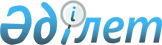 "2010 жылғы 9 желтоқсандағы Қазақстан Республикасының Үкіметі мен Ресей Федерациясының Үкіметі арасындағы Қазақстан Республикасына мұнай және мұнай өнімдерін жеткізу саласындағы сауда-экономикалық ынтымақтастық туралы келісімге өзгерістер енгізу туралы хаттаманы ратификациялау туралы" Қазақстан Республикасы Заңының жобасы туралыҚазақстан Республикасы Үкіметінің 2018 жылғы 24 желтоқсандағы № 857 қаулысы.
      Қазақстан Республикасының Үкіметі ҚАУЛЫ ЕТЕДІ:
      "2010 жылғы 9 желтоқсандағы Қазақстан Республикасының Үкіметі мен Ресей Федерациясының Үкіметі арасындағы Қазақстан Республикасына мұнай және мұнай өнімдерін жеткізу саласындағы сауда-экономикалық ынтымақтастық туралы келісімге өзгерістер енгізу туралы хаттаманы ратификациялау туралы" Қазақстан Республикасы Заңының жобасы Қазақстан Республикасының Парламенті Мәжілісінің қарауына енгізілсін. ҚАЗАҚСТАН РЕСПУБЛИКАСЫНЫҢ ЗАҢЫ  2010 жылғы 9 желтоқсандағы Қазақстан Республикасының Үкіметі мен Ресей Федерациясының Үкіметі арасындағы Қазақстан Республикасына мұнай және мұнай өнімдерін жеткізу саласындағы сауда-экономикалық ынтымақтастық туралы келісімге өзгерістер енгізу туралы хаттаманы ратификациялау туралы
      2010 жылғы 9 желтоқсандағы Қазақстан Республикасының Үкіметі мен Ресей Федерациясының Үкіметі арасындағы Қазақстан Республикасына мұнай және мұнай өнімдерін жеткізу саласындағы сауда-экономикалық ынтымақтастық туралы келісімге өзгерістер енгізу туралы 2018 жылғы 3 қазанда Мәскеуде жасалған хаттама ратификациялансын.
					© 2012. Қазақстан Республикасы Әділет министрлігінің «Қазақстан Республикасының Заңнама және құқықтық ақпарат институты» ШЖҚ РМК
				
      Қазақстан Республикасының
Премьер-Министрі

Б. Сағынтаев

      Қазақстан Республикасының
Президенті
